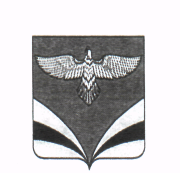            АДМИНИСТРАЦИЯ      сельского поселения Песочное  муниципального района Безенчукский                                                                                           Самарской области    с.Песочное, ул.Центральная, 48          тел./факс. 8(84676) 32173           ПОСТАНОВЛЕНИЕ              15 августа   2022   № 45О внесении изменений в Постановление № 10 от 14.01.2022 г.«Об утверждении муниципальной программы «Профилактика терроризма и экстремизма, а также минимизация и (или) ликвидация последствий проявления терроризма и экстремизмана территории сельского поселения Песочное муниципальногорайона Безенчукский Самарской области на 2022-2024 годы»Рассмотрев представление прокуратуры Безенчукского района от 27.05.2022г.   № 07-03-2022, с целью устранения нарушений федерального законодательства в сфере обеспечения противодействия терроризму и экстремизму,  руководствуясь Федеральным законом от 06.10.2003 года № 131-ФЗ «Об общих принципах организаций местного самоуправления в Российской Федерации», Уставом сельского поселения Песочное  муниципального района Безенчукский  Самарской областиПОСТАНОВЛЯЮ:      1. Внести изменения в Постановление № 10 от 14.01.2022 г. Об утверждении муниципальной программы «Профилактика терроризма и экстремизма, а также минимизация и (или) ликвидация последствий проявления терроризма и экстремизма  на территории сельского поселения Песочное муниципального района Безенчукский Самарской области на 2022-2024 годы.     1.1. В Паспорте программы  Источники финансирования  изложить  в следующей редакции:      1.2.  Раздел 6. Изложить в следующей редакции :     2. Обнародовать настоящее постановление в газете «Вестник сельского поселения Песочное и разместить на официальном сайте в сети Интернет   http://pesoch.ru/administration.     3. Контроль за исполнением настоящего постановления оставляю за собой.
     4. Настоящее постановление вступает в силу со дня его официального обнародования.         Глава сельского поселения Песочное         муниципального района Безенчукский                                                        В.Г. Гуреев  Н.А.Горячева  8(846) 7632173Источники финансированияФинансирование Программы осуществляется из бюджета сельского поселения Песочное муниципального района Безенчукский Самарской областиОбщий объем финансирования на реализацию Программы составляет 4 тыс. рублей, в том числе:2022 год 2 тыс. рублей;2023 год  1 тыс. рублей;2024 год  1 тыс. рублей;Объемы финансирования Программы по мероприятиям и годам подлежат уточнению при формировании бюджета сельского поселения Песочное на соответствующий финансовый годп/пНаименование мероприятияИсполнителиИсточникифинансированияСумма затрат тыс. руб.Срок исполнения1.Запрашивать и получать в установленном порядке необходимые материалы и информацию в территориальных органах федеральных органов исполнительной власти, исполнительных органах государственной власти Самарской области, правоохранительных органах, общественных объединениях, организациях и должностных лицАдминистрация сельского поселения ПесочноеБезфинансирования0,002022-2024 гг.  постоянно2.Проводить обследование автобусных остановок, стен и ограждений зданий общественного назначения на территории сельского поселения Песочное на предмет выявления фактов нанесения нацисткой символики, надписей, возбуждающих расовую, религиозную, иную социальную рознь, или атрибутики и символики, сходных с нацисткой символикой.Администрация сельского поселения ПесочноеБезфинансирования0,002022-2024 гг.постоянно3.Осуществлять сбор информации на предмет выявления мест концентрации молодежи. Уведомлять о выявленных фактах прокуратуру и отдел полицииАдминистрация сельского поселения ПесочноеБезфинансирования0,00ежемесячно4.Информировать жителей сельского поселения Песочное о тактике действий при угрозе возникновения террористических актов, посредством размещения информации на информационных стендахАдминистрация сельского поселения ПесочноеБезфинансирования0,00еженедельно5.Организовать изготовление, приобретение буклетов, плакатов, памяток, и рекомендаций для учреждений, предприятий, организаций расположенных на территории сельского поселения  ПесочноеАдминистрация сельского поселения ПесочноеСредства местного бюджета0,50еженедельно6.Обеспечить подготовку и размещение в местах массового пребывания граждан информационных материалов о действиях в случае возникновения угроз террористического характера, а также размещение соответствующей информации в сети «Интернет»Администрация сельского поселения ПесочноеБезфинансирования0,00по мере необходимос-ти7.Организовать адресное распространение, а также размещение на территории сельского поселения Песочное (на информационных стендах) информации для приезжих граждан, требования действующего миграционного законодательства, также контактных телефонов о том, куда следует обращаться.Администрация, сельского поселения Песочное,  Средства местного бюджета1,00постоянно8.Организовать и провести тематические мероприятия с целью формирования у граждан уважительного отношения к традициям и обычаям различных народов и национальностейАдминистрация, сельского поселения ПесочноеБез финансирования0,00Постоянно9.Организовать и провести круглые столы, семинар с привлечением должностных лиц и специалистов по мерам предупредительного характера при угрозах террористической и экстремистской направленностиАдминистрация, сельского поселения ПесочноеСредства местного бюджета0,50Ежегодно10.Провести встречи с проживающими на территории сельского поселения  Песочное иностранными гражданами и лицами без гражданства, в ходе которых провести беседы о недопустимости возбуждения социальной расовой, национальной или религиозной розниАдминистрация, сельского поселения ПесочноеБез финансирования0,00ежеквартально11.По согласованию с руководителями учреждений образования, здравоохранения, культуры расположенных на территории сельского поселения Песочное проводить совместные обследования подвальных и чердачных помещений учреждений на предмет обеспечения запрета доступа в них посторонних лицАдминистрация сельского поселения Песочное,ООО «Нептун»Без финансирования0,00По мере необхо-димости12Проведение мониторинга и оценки миграционной ситуации в  сельском поселении  Песочное муниципального района Безенчукский Самарской области и подготовка предложений по ее стабилизацииАдминистрация сельского поселения ПесочноеБез финансирования0,00весь период, по мере необходимости13Проведение работы по разъяснению работодателям и иностранным гражданам порядка осуществления временной трудовой деятельности на территории  сельского поселения Песочное муниципального района Безенчукский Самарской областиАдминистрация сельского поселения ПесочноеБез финансирования0,001 раз в полугодие, весь период 14Провести мероприятия по выявлению и пресечению фактов использования предприятиями, организациями и индивидуальными предпринимателями труда незаконных мигрантов и иностранных граждан, осуществляющих трудовую деятельность без соответствующего разрешенияАдминистрация сельского поселения ПесочноеБез финансирования0,00Ежеквартально 15Организация и проведение семинаров, «круглых столов» и других мероприятий по вопросам миграцииАдминистрация сельского поселения ПесочноеСредства местного бюджета1,00 2 раза в год